FUNDACIÓN DICOESANA DE ENSEÑANZA VICTORIA DÍEZ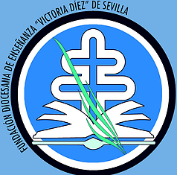 COLEGIO DIOCESANO CORPUS CHRISTISEVILLANOTA INFORMATIVA SOBRE EL NUEVO E-MAIL OFICIAL DEL COLEGIOEstimados amigos:A partir del 12 de octubre de 2019 el correo oficial del Colegio Diocesano Corpus Christi es:toleza@colegiocorpuschristi.fundacionvictoriadiez.orgAtentamenteSevilla, 12 de octubre de 2019El Director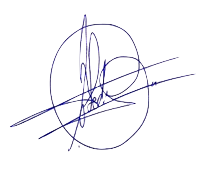 Fd.: Manuel Toledo Zamorano